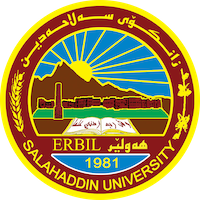      جامعة صلاح الدين - اربيل                            وحدة ضمان الجودة و التطوير المناهج                                                                     في كلية الفنون الجميلة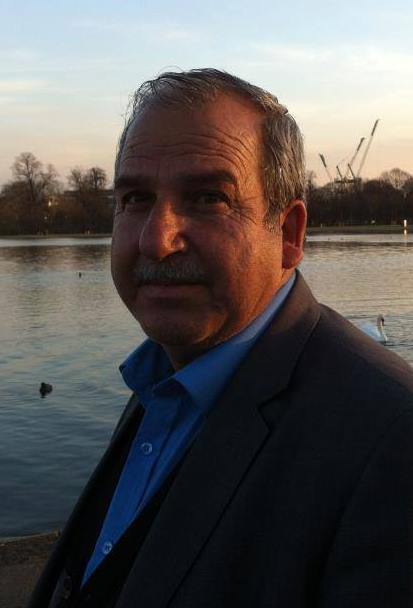 السيرة الذاتية لعضو هيئة التدريس                       الـبـيـانـات الـشـخـصـيـةالمؤهلات الـعـلـمـيـةالرتبة الأكاديمية:الخبرات العملية:الانتاج العلمي (المنشور/المقبول للنشر):المؤتمرات والندوات العلمية وورش العمل التي شاركت بها:الكتب المنشورةالمقررات (المواد) الدراسية التي قمت بتدريسها:الاشراف على رسائل الماجستير او الدكتوراه:الخبرات الفنية:الاسممنصور نعمان نجمالرتبة العلمية الحاليةأستاذأستاذأستاذأستاذأستاذمكان العملجامعة صلاح الدينالقسم الأكاديميالسينما والمسرحالسينما والمسرحالسينما والمسرحالتخصص العامالفنون المسرحيةالتخصص الدقيقنقد و تأليفهاتف العملالهاتف الخلوي077064055000770640550007706405500البريد الالكترونيMansor.Aldulaeme@su.edu.krdMansor.Aldulaeme@su.edu.krdMansor.Aldulaeme@su.edu.krdMansor.Aldulaeme@su.edu.krdMansor.Aldulaeme@su.edu.krdالدرجـةاسم الجامعةبلد التخرجالتخصصتاريخ التخرجبكالوريوسبغدادالعراقتمثيل1984ماجستيربغدادالعراقاخراج1998دكتوراةبغدادالعراقنقد و تأليف1997الرتبة الاكاديميةتاريخ الحصول على الرتبةالجهة المانحة للرتبةمدرس مساعد 1989جامعة بغدادمدرس 1997جامعة بغدادأستاذ مساعد 2010جامعة صلاح الدينأستاذ 2022جامعة صلاح الدينالوظيفةجهة العملالفترة الزمنيةالفترة الزمنيةالوظيفةجهة العملمنالىمدرسالتربية19781994عضو هيئة التدريسجامعة بغداد19941999عضو هيئة تدريسجامعة صلاح الدين2006الآنعنوان البحثمكان النشربلد النشرالعددالمجلدتاريخ النشرالرموز الثقافية في النص المصرحي مجلة اداب الفراهيدي تكريتالعراق612023ئەکتەر و پێرفۆرمانسا نواندنێ دنمایشا شانۆییدا مجلە جامعە دهۆکالعراق دهوك1262023عنوان البحثاسم المؤتمر/الندوة/ورشة العملمكان انعقاد المؤتمر/الندوة/ورشة العملالتاريخالمسرح فن مشاكسة التأريخالمسرح والتأريخالشارقة2008نظام الدراماتورجالدراماتورجيةعمان2017عنوان الكتابدار النشرسنة النشرعدد الصفحات المكان في النص المسرحيدار الكندي1998200إشكالية الحواردار الكندي1998175فن كتابة الدرامادار الكندي1999170تعددية نصوص العرضالشارقة2017180اسم المقرر (المادة)العام الجامعيمكان التدريسالتقنيات المسرحية1994بغدادالإخراج المسرحي1995بغدادمصطلحات مسرحية2007صلاح الدينمشاهدة و تحليل2009صلاح الديننظريات النقد2011جامعة صلاح الدينالسيناريو2014جامعة صلاح الدينبنى مجاورة2016جامعة الدينأصول بحث2010جامعة صلاح الديندراماتورج2021جامعة صلاح الدينفن كتابة الدراما2023جامعة صلاح الدينعنوان الرسالةالمرحلةالتاريخإشكالية السينوغرافيا في العرض المسرحيالاتجاهات الاخراجية و أثرها في العرض المسرحي الكورديجمالية التقنيات في شكل العرض المسرحي الكوردياسم المشاركةنوع المشاركةالتاريخعرض مسرحية الوهمتأليف و اخراج2010امرأة في الستين (مسلسل إذاعي) 90 حلقةتأليف2020مسلسل تلفزيوني (قضية الدكتور س)تأليف1999